Наглядно-иллюстративный материал.Портрет князя Александра Невского (художник Павел Корин, 1942 г.)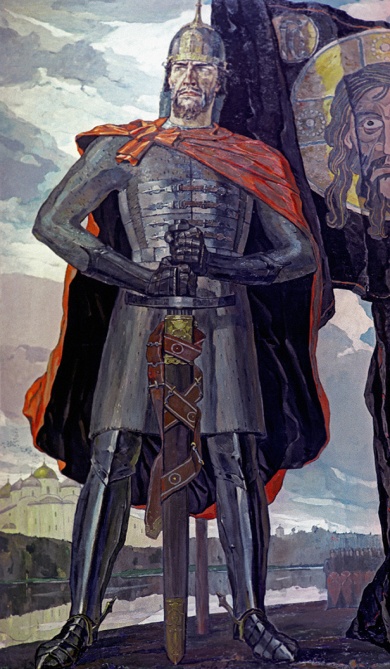 Портрет святого благоверного великого московского князя Дмитрия Донского (художник Виктор Маторин, 2002 г.)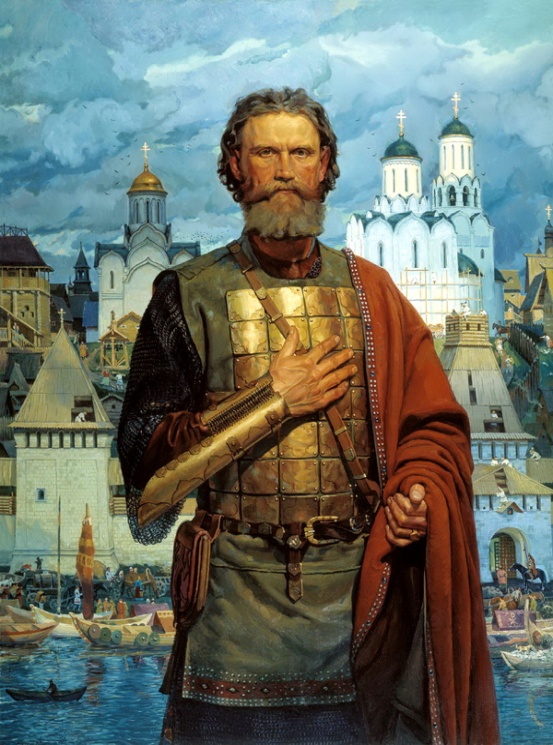 Карта «Русское государство во второй половине XV — начале XVI века»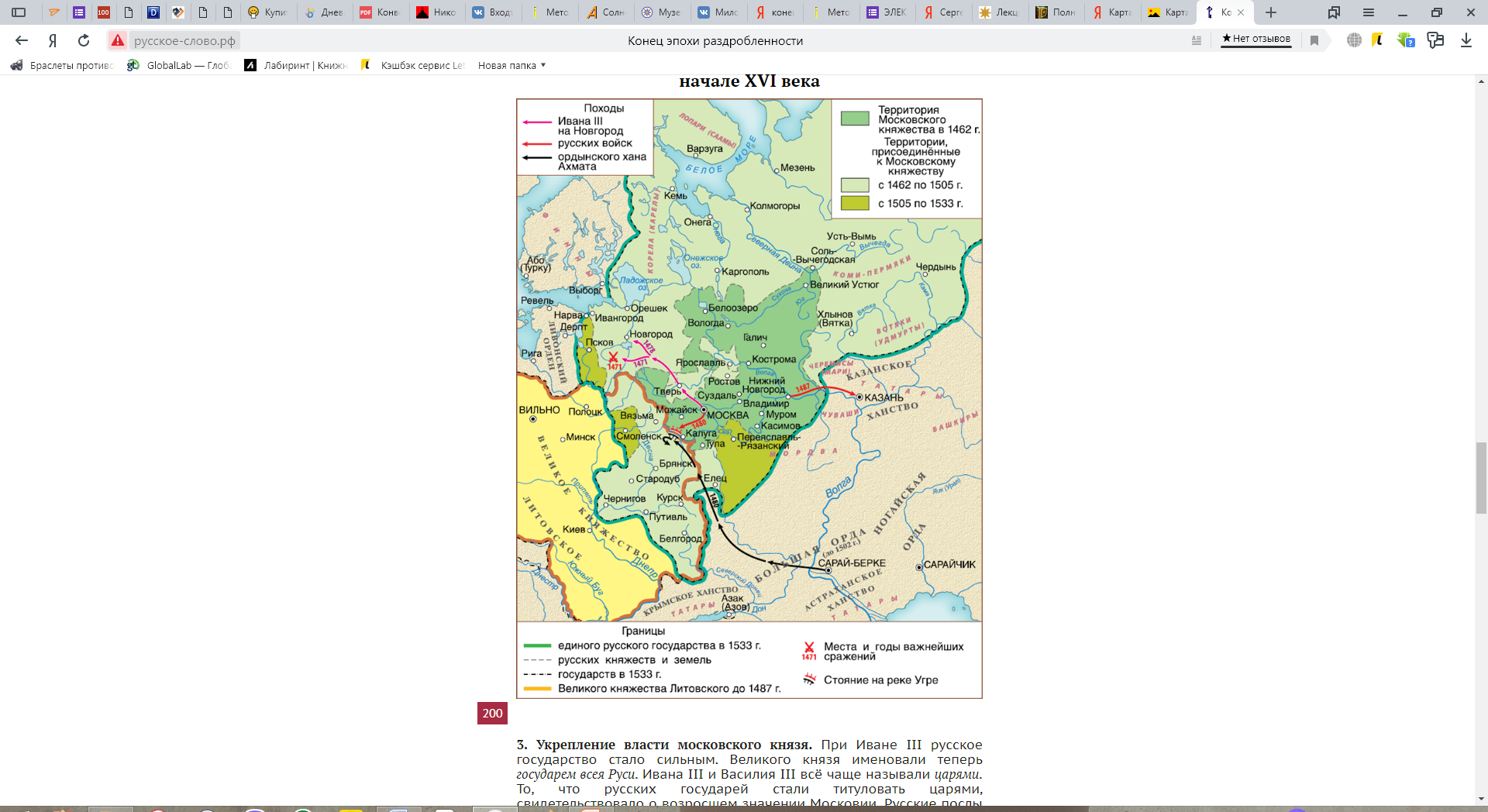 Карта «Русь в XII-XIII вв.»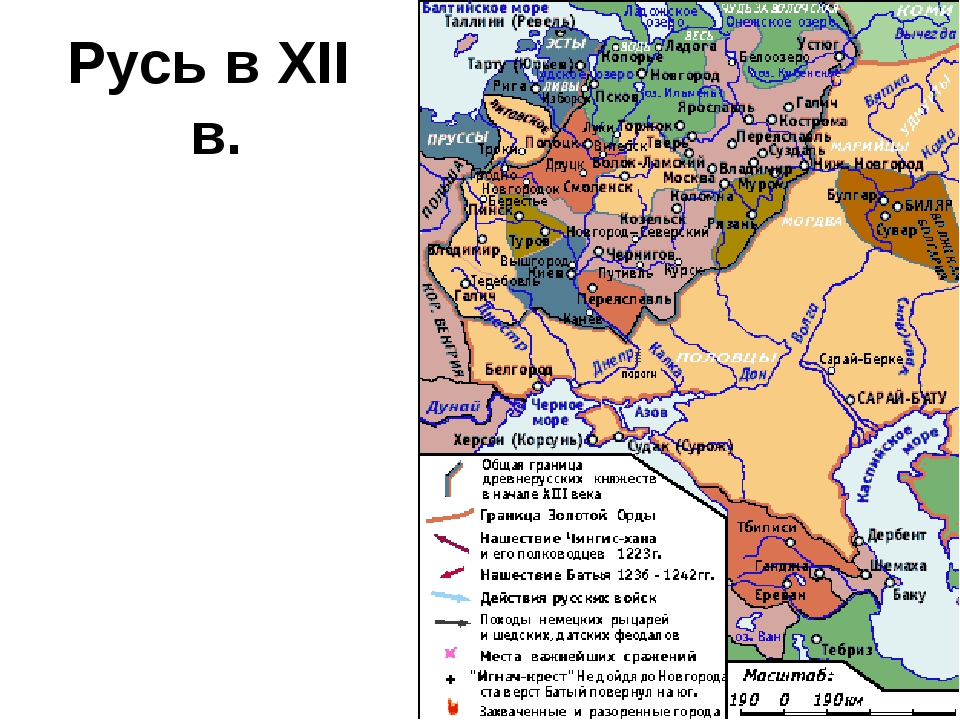 Карта «Русь в XIII-XIV вв.»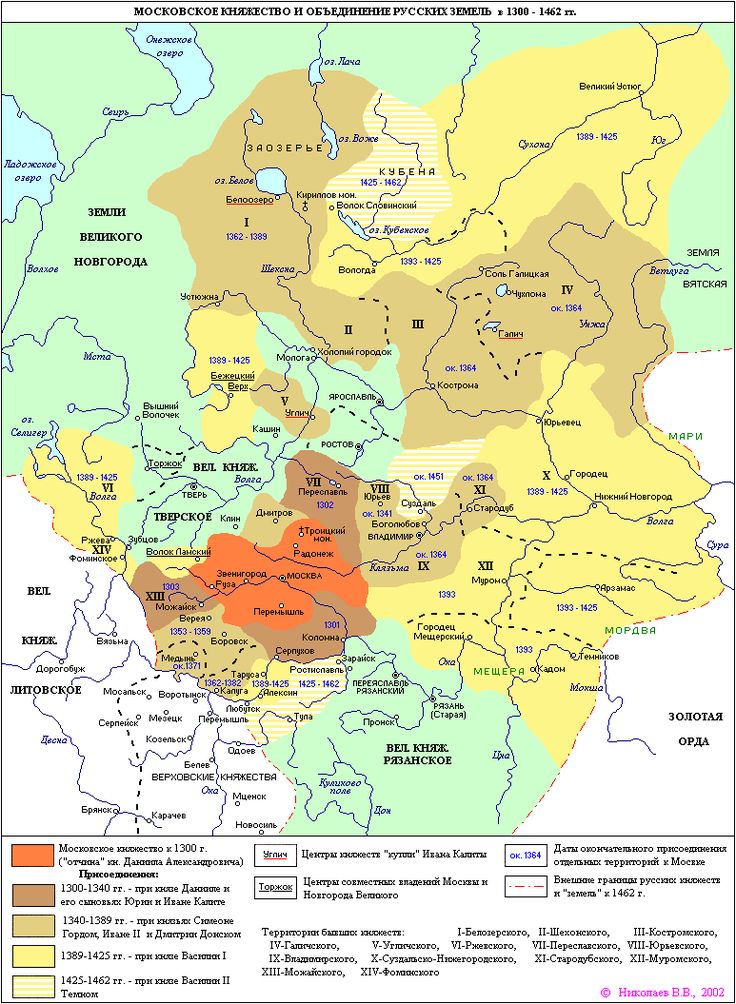 Иван III. Гравюра (из «Космографии» А. Теве, 1575 г./ цветной вариант)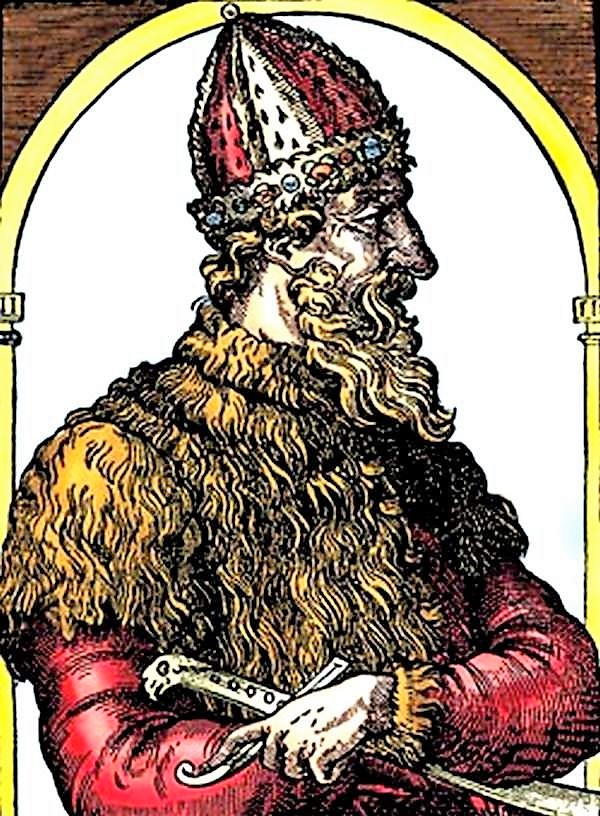 